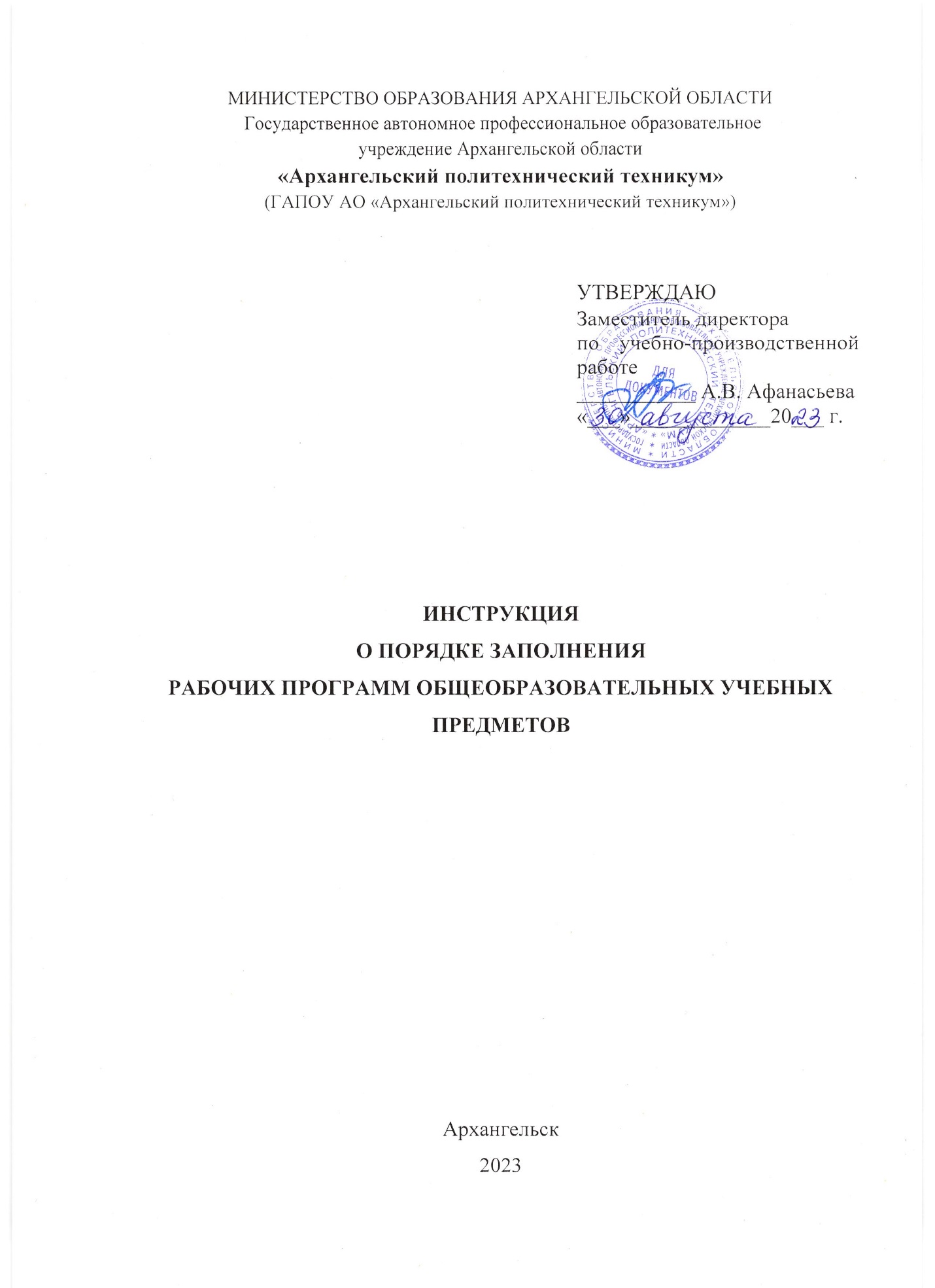 1. Общие положения1.1. Настоящая инструкция устанавливает общие требования к структуре, содержанию, оформлению, утверждению рабочих программ учебных предметов в рамках федеральных государственных образовательных стандартов среднего профессионального образования и федерального государственного образовательного стандарта среднего общего образования (далее – рабочая программа) в соответствии с утвержденной формой.Рабочая программа является основным документом, регламентирующим организацию и содержание обучения по конкретному предмету.  Рабочая программа – это документ, определяющий на основе федеральных государственных образовательных стандартов среднего профессионального образования (ФГОС СПО) и федерального государственного образовательного стандарта среднего общего образования (ФГОС СОО) по направлению подготовки (специальности/профессии) цели изучения, назначение и место учебного предмета, содержание учебного материала, формируемые компетенции, учебно-методические приемы, используемые при преподавании, формы и методы контроля знаний обучающихся, рекомендуемую литературу.  Рабочая программа является составной частью основной образовательной программы. Рабочая программа должна: - отражать характеристику профессиональной деятельности выпускников и требования к результатам освоения основной образовательной программы (ООП), установленные ФГОС СПО и ФГОС СОО по соответствующему направлению подготовки (специальности), а также требованиям к минимуму содержания предмета;    - определять цели и задачи изучения предмета, содержание и характер межпредметрных связей данного предмета и предметов предшествующих, последующих и изучаемых параллельно; - раскрывать последовательность изучения модулей и тем предмета; - определять структуру и содержание учебной нагрузки обучающегося по видам работ в ходе изучения данного предмета; - соответствовать современному состоянию, тенденциям и перспективам развития науки и практики по данному предмету; - отражать инновационные подходы преподавания предмета (использование интерактивных технологий и инновационных методов).   2. Сокращения и обозначения- федеральный государственный образовательный стандарт среднего профессионального образования (ФГОС СПО)- совокупность требований, обязательных при реализации основных образовательных программ среднего профессионального образования образовательными учреждениями, имеющими государственную аккредитацию или претендующими на ее получение; - примерная основная образовательная программа (ПООП СПО) - система учебно-методических документов, сформированная на основе ФГОС по направлению подготовки (специальности) СПО и рекомендуемая СПО для использования при разработке основных образовательных программ среднего профессионального образования в части: набора профилей; компетентностно-квалификационной характеристики выпускника; содержания и организации образовательного процесса; ресурсного обеспечения реализации ООП; итоговой аттестации выпускников; - основная образовательная программа - совокупность учебно- методической документации, регламентирующей цели, ожидаемые результаты, содержание и условия реализации образовательного процесса по определенному направлению подготовки (специальности) среднего профессионального образования; - направление подготовки - совокупность образовательных программ для специалистов различных профилей, интегрируемых      на основании общности фундаментальной подготовки; - профиль - совокупность основных типичных черт какой-либо профессии (направления подготовки, специальности) среднего образования, определяющих конкретную направленность образовательной программы, ее содержание; - компетенция - способность применять знания, умения и личностные качества для успешной деятельности в определенной области; - модуль - часть образовательной программы или часть учебной предмета, имеющая определенную логическую завершенность по отношению к установленным целям и результатам обучения, воспитания, формирующая одну или несколько смежных компетенций; - результаты обучения - сформированные компетенции;- инновация в образовании - это способ организации творческой деятельности как обучаемого, так и преподавателя, ориентированный на использование активных и интерактивных форм обучения. 3. Структура рабочей программыСтруктура рабочей программы должна содержать: 1. Общая характеристика рабочей программы учебного предмета.1.1. Место учебного предмета в структуре основной профессиональной образовательной программы.1.2. Цель и планируемые результаты освоения учебного предмета. 2. Структура и содержание учебного предмета.2.1. Объем учебного предмета и виды учебной работы.2.2. Тематический план и содержание учебной предмета.  3. Условия реализации программы учебного предмета.4. Контроль и оценка результатов освоения учебного предмета.4. Требования к содержанию разделовРаздел 1. Общая характеристика рабочей программы учебного предмета1.1. Место учебного предмета в структуре основной профессиональной образовательной программы.	Необходимо в соответствии с ФГОС СПО указать специальность/профессию (специальности) / профессию (профессии), укрупненную группу (группы) специальностей / профессий или направление (направления) подготовки в зависимости от широты использования рабочей программы учебного предмета. Указывается название учебного цикла по учебному плану.  Например: Учебный предмет «Математика» является обязательной частью общеобразовательного цикла основной профессиональной образовательной программы в соответствии с ФГОС СПО по профессии   08.01.24. Мастер столярно-плотничных, паркетных и стекольных работ.1.2. Цель и планируемые результаты освоения учебного предмета.Цели и задачи изучения предмета должны быть соотнесены с общими целями и задачами основной образовательной программы.   Реализация программы учебного предмета в структуре ООП СПО направлена на достижение цели по освоению образовательных результатов ФГОС СОО: личностные (ЛР), метапредметные (МР), предметные (ПР) и предметные углубленного уровня (при необходимости) (ПРу),  подготовке обучающихся к освоению общих и профессиональных компетенций (ОК, ПК) в соответствии с ФГОС СПО.Раздел 2. Структура и содержание учебной предмета. 2.1. Объем учебного предмета и виды учебной работы	Во всех ячейках со звездочкой (*) следует указать объем часов, а в случае отсутствия – поставить прочерк.В соответствии с требованиями ФГОС СПО по направлению подготовки (специальности/профессии) реализация компетентностного подхода должна предусматривать широкое использование в учебном процессе активных и интерактивных форм проведения занятий (компьютерных симуляций, деловых и ролевых игр, кейс-портфелей, психологических и иных тренингов     и т.д.) в сочетании с внеаудиторной работой. В рамках учебных курсов рекомендуется планировать встречи с представителями государственных и общественных организаций, мастер-классы экспертов и специалистов.    2.2. Тематический план и содержание учебного предметаВнутри каждого раздела указываются соответствующие темы. По каждой теме описывается содержание учебного материала, наименования лекций, необходимых лабораторных работ и практических занятий (отдельно по каждому виду), контрольных работ, а также примерная тематика самостоятельной работы.  Другие формы и методы организации образовательного процесса в соответствии с требованиями современных производственных и образовательных технологий указываются из общего количества часов по теме в соответствующем разделе (лекции, лабораторные, практические занятия). Примерные формы выполнения самостоятельной работы: подготовка сообщений к выступлению на семинаре, конференции, подготовка рефератов, докладов, составление библиографии, тестирование, решение задач по образцу, выполнение чертежей, расчетно-графических работ. В графе «всего» указывается объём часов трудоемкости.  В случае изучения предмета в нескольких семестрах, на каждый семестр заполняется таблица с указанием номера семестра.  Раздел 3.  Условия реализации программы учебного предметаПри разработке требований к условиям реализации и результатам освоения учебного предмета как части основной образовательной программы необходимо учитывать, что эти требования не могут быть ниже требований, установленных ФГОС СПО и ФГОС СОО по соответствующему направлению (профессии/специальности).3.1. Для реализации программы учебного предмета должны быть предусмотрены следующие специальные помещения:В данном подразделе указываются наименование аудиторного фонда. Приводится перечень средств обучения, включая тренажеры, модели, макеты, оборудование, технические средства, в т.ч. аудиовизуальные, компьютерные и телекоммуникационные и т.п. (количество не указывается). 3.2. Информационное обеспечение реализации программыПриводится перечень печатных и/или электронных образовательных изданий, рекомендуемых ФУМО СПО для использования в образовательном процессе. Списки литературы оформляются в алфавитном порядке в соответствии с ГОСТ Р 7.0.100–2018 «Библиографическая запись. Библиографическое описание. Общие требования и правила составления» (утв. приказом № 1050-ст Федерального агентства по техническому регулированию и метрологии (Росстандартом) от 03 декабря 2018 года).Электронные ресурсы (не учебные издания) указываются в дополнительных источниках.Список литературы в ООП должен ежегодно обновляться с учетом развития науки, техники, культуры, экономики, технологий и социальной сферы. 	Раздел 4. Контроль и оценка результатов освоения 
учебного предмета	Перечисляются все предметные результаты, указанные в п. 1.2 общей характеристики программы. В ходе оценивания могут быть учтены личностные результаты. Методы оценивания для личностных результатов не прописываются. 5. Дополнения и изменения к рабочей программе  Дополнения и изменения к рабочей программе вносятся ежегодно в лист переутверждения. Основанием для внесения изменений являются:  - обновление ООП, списка литературы, изменение учебного плана; - предложения преподавателей, ведущих занятия по данному предмету, по результатам работы в семестре;    - предложения членов цикловой комиссии по результатам обсуждения взаимопосещения занятий или открытых лекций и т.д.  Разделы, в которые внесены изменения, распечатываются и прикладываются к экземплярам рабочей программы. В таблице указывается вид изменений или дополнений, дата и номер протокола заседания ПЦК, на котором были рассмотрены и одобрены изменения и дополнения. Изменения в программе утверждаются председателем предметно-цикловой комиссии.   6. Оформление рабочей программы  Текст рабочей программы рекомендуется набирать в текстовом редакторе Word, соблюдая следующие параметры: шрифт Times New Roman, кегль 14, интервал 1,15; таблицы - шрифт Times New Roman, кегль 12, интервал 1,0; размеры полей – верхнее и нижнее 20 мм, левое 30 мм, правое 15 мм; Страницы текста рабочей программы должны соответствовать формату А 4.   ПРИЛОЖЕНИЕ 1 –ПРИМЕР ОФОРМЛЕНИЯ РАБОЧЕЙ ПРОГРАММЫ УЧЕБНОГО ПРЕДМЕТАМИНИСТЕРСТВО ОБРАЗОВАНИЯ АРХАНГЕЛЬСКОЙ ОБЛАСТИ Государственное автономное профессиональное образовательноеучреждение Архангельской области «Архангельский политехнический техникум»
(ГАПОУ АО «Архангельский политехнический техникум»)                                              УТВЕРЖДАЮЗаместитель директорапо учебно-производственной работе ___________ А.В. Афанасьева«___»_____________20___ г.Рабочая программа УЧЕБНОГО ПРЕДМЕТА                                  __________________                                                              название УД)ОПОП специальности/профессии ___________________________Уровень образования – основное общееПреподаватель  ___________________Программа учебного предмета разработана на основе:	федерального государственного образовательного стандарта среднего общего образования (далее – ФГОС СОО), утвержденный приказом Министерства образования и науки Российской Федерации от 17 мая 2012 г. № 413 (изменения от 12 августа 2022 г. № 732);	федеральной образовательной программы среднего общего образования, утвержденной приказом Министерства просвещения РФ от 23 ноября 2022 г. № 1014;	федерального государственного образовательного стандарта среднего профессионального образования (далее ФГОС СПО) по специальности/профессии код и наименование, утвержденный приказом Министерства образования и науки Российской Федерации от 17___ мая 20__ г. № ____ (изменения от ________ 20__ г. № ___);	примерной рабочей программы общеобразовательного предмета «Название предмета» по базовому профилю (для профессиональных образовательных организаций);	учебного плана по специальности/профессии Код и наименование;	рабочей программы воспитания по специальности/профессии код и наименование.Организация-разработчик: ГАПОУ АО «Архангельский политехнический техникум»Разработчики:Иванов А.А., преподаватель           ________________  Ф.И.О., ученая степень, звание, должность                               подписьПетров А.А., преподаватель           ________________  Ф.И.О., ученая степень, звание, должность                               подписьРассмотрено и одобрено на заседании __________________________________________________________________(указывается ПЦК, согласно локальному акту ПОО)Протокол № 	… от «	…»	20____ г.Председатель Сидоров А.А. ________________                                       подписьСОДЕРЖАНИЕ1. ОБЩАЯ ХАРАКТЕРИСТИКА РАБОЧЕЙ ПРОГРАММЫ УЧЕБНОГО ПРЕДМЕТА «_________________________________________________»                                                              (наименование предмета)1.1. Место учебного предмета в структуре основной профессиональной образовательной программы: 	Учебный предмет «_______________________________» является обязательной частью общеобразовательного цикла основной профессиональной образовательной программы в соответствии с ФГОС СПО по профессии / специальности _______________________(указать код и наименование).Программа учебного предмета «Название» разработана в соответствии с Концепцией преподавания общеобразовательных предметов с учетом профессиональной направленности программ среднего профессионального образования, реализуемых на базе основного общего образования, утвержденной распоряжением Министерства просвещения Российской Федерации от 30.04.2021 № Р-98, на основании письма Департамента государственной политики в сфере среднего профессионального образования и профессионального обучения Министерства просвещения Российской Федерации от 30.08.2021 № 05-1136 «О направлении методик преподавания». Содержание рабочей программы по предмету «Название» разработано на основе: синхронизации образовательных результатов ФГОС СОО (личностных, предметных, метапредметных) и ФГОС СПО (ОК, ПК) с учетом профильной направленности профессии/ специальности; интеграции и преемственности содержания по предмету «Название» и содержания учебных предметов, профессиональных модулей ФГОС СПО.1.2. Цель и планируемые результаты освоения учебного предмета:Реализация программы учебного предмета «Наименование» в структуре ООП СПО направлена на достижение цели по: освоению образовательных результатов ФГОС СОО: личностные (ЛР), метапредметные (МР), предметные (ПР) и предметные углубленного уровня(при необходимости) (ПРу),  подготовке обучающихся к освоению общих и профессиональных компетенций (далее – ОК, ПК) в соответствии с ФГОС СПО по код и наименование профессии/специальности.В процессе освоения предмета «Наименование» у обучающихся целенаправленно формируются универсальные учебные действия (далее –УУД), включая формирование компетенций в области учебно-исследовательской и проектной деятельности, которые в свою очередь обеспечивают преемственность формирования общих компетенций ФГОС СПО.Формирование УУД ориентировано на профессиональное самоопределение обучающихся, развитие базовых управленческих умений по планированию и проектированию своего профессионального будущего.В рамках программы учебного предмета «Наименование» обучающимися осваиваются личностные, метапредметные и предметные результаты в соответствии с требованиями ФГОС среднего общего образования: личностные (ЛР), мета предметные (МР), предметные (ПР), предметные для углубленного уровня изучения (при необходимости) (ПРу):  В процессе освоения предмета «Наименование» у обучающихся целенаправленно формируются универсальные учебные действия, включая формирование компетенций обучающихся в области учебно-исследовательской и проектной деятельности, которые в свою очередь обеспечивают преемственность формирования общих компетенций ФГОС СПО.  2. СТРУКТУРА И СОДЕРЖАНИЕ УЧЕБНОГО ПРЕДМЕТА2.1. Объем учебного предмета и виды учебной работыВо всех ячейках со звездочкой (*) следует указать объем часов, а в случае отсутствия – поставить прочерк.2.2. Тематический план и содержание учебного предметаПо каждой теме описывается содержание учебного материала (в дидактических единицах), наименования необходимых лабораторных работ, практических и иных занятий, в том числе контрольных работ, а также тематика самостоятельной работы. Если предусмотрены курсовые проекты (работы) по дисциплине, приводится их тематика. Объем часов определяется по каждой позиции столбца 4 (отмечено звездочкой). Коды ПК, ОК и личностных результатов записываются напротив тем в столбце 5 (отмечено двумя звездочками **).3. УСЛОВИЯ РЕАЛИЗАЦИИ ПРОГРАММЫ УЧЕБНОГО ПРЕДМЕТА3.1. Для реализации программы учебного предмета должны быть предусмотрены следующие специальные помещения:Кабинет «___________________________________»,                                     наименование кабинета  оснащенный оборудованием: ___________________ (перечисляется основное оборудование кабинета, количество не указывается), техническими средствами обучения: __________________________, (перечисляются технические средства необходимые для реализации программы).В случае необходимости:Лаборатория ____________________ (наименования лаборатории), оснащенная необходимым для реализации программы учебного предмета оборудованием:___________________________________________ (перечисляется основное оборудование лаборатории).  3.2. Информационное обеспечение реализации программыПриводится перечень печатных и/или электронных образовательных изданий, рекомендуемых ФУМО СПО для использования в образовательном процессе. Списки литературы оформляются в алфавитном порядке в соответствии с ГОСТ Р 7.0.100–2018 «Библиографическая запись. Библиографическое описание. Общие требования и правила составления» (утв. приказом № 1050-ст Федерального агентства по техническому регулированию и метрологии (Росстандартом) от 03 декабря 2018 года).Электронные ресурсы (не учебные издания) указываются в дополнительных источниках.3.2.1. Основные печатные издания1. …   3.2.2. Электронные издания1. …3.2.3. Дополнительные источники (при необходимости)1. … 4. КОНТРОЛЬ И ОЦЕНКА РЕЗУЛЬТАТОВ ОСВОЕНИЯ 
УЧЕБНОГО ПРЕДМЕТАПеречисляются все предметные результаты, указанные в п. 1.2 общей характеристики программы. В ходе оценивания могут быть учтены личностные результаты. Методы оценивания для личностных результатов не прописываются.ЛИСТ ПЕРЕУТВЕРЖДЕНИЯРабочая программа переутверждена на __________ /_________ учебный год без изменений и дополнений на заседании предметно-цикловой комиссии _____________________________________________________________________________, Протокол № ____ от «___»___________ _______г.Председатель ПЦК _____________/_____________/Рабочая программа переутверждена на __________ /_________  учебный год без изменений и дополнений на заседании предметно-цикловой комиссии  _____________________________________________________________________________, Протокол № ____ от «___»___________ _______г.Председатель ПЦК _____________/_____________/Рабочая программа переутверждена на __________ /_________  учебный год без изменений и дополнений на заседании предметно-цикловой комиссии  _____________________________________________________________________________, Протокол № ____ от «___»___________ _______г.Председатель ПЦК _____________/_____________/Вид учебной работыОбъем в часахОбъем образовательной программы учебного предмета максимальная учебная нагрузка*в т. ч.:в т. ч.:теоретическое обучение*лабораторные работы (если предусмотрено)*практические занятия (если предусмотрено)*Самостоятельная работа * Промежуточная аттестация во взаимодействии с преподавателем в форме … (указать форму)*Промежуточная аттестация без взаимодействия с преподавателем*Наименование разделов и темНомер учебного занятияСодержание учебного материала и формы организации деятельности обучающихсяОбъем, час.Коды ПР, ОК и личностных результатов, формированию которых способствует элемент программы12345Название темы12указывается количество часов на изучение темы в целом (теоретическое обучение + практические и лабораторные занятия)**1Содержание учебного материала указывается перечень дидактических единиц темы (каждое знание, указанное в п.1.2  должно найти отражение в дидактических единицах)22232425Практическое занятие № 1. Название практического занятия (номера сквозные по программе предмета) и тематика. Номенклатура практических занятий и лабораторных работ должны обеспечивать освоение названных в разделе 1.2 умений26Лабораторное занятие № 1. Название лабораторного занятия Например, «Лабораторное занятие 7. Исследование зависимости силы тока от сопротивления в цепи постоянного тока».2Самостоятельная работа обучающихсяНазвание темыуказывается количество часов на изучение темы в целом (теоретическое обучение + практические и лабораторные занятия)**7*8*9*10*Самостоятельная работа обучающихсяНазвание темы***11*Самостоятельная работа обучающихсяВсего (включая самостоятельную работу), час.Промежуточная аттестация*Всего:*Наименование образовательныхрезультатов ФГОС СОО(предметные результаты –ПРб/у)Методы оценкиПР 01. ……Практико-ориентированное заданиеПР 02. …Практико-ориентированное задание, тестовые задания в закрытой формеПР 03. …Теоретическое задание тестовые задания в закрытой форме тестовые задания в открытой формеПР 04. …..Комплексный анализ текста,сочинения, эссе (в том числе профессионально ориентированные), задания экзаменаПРу 01. Практико-ориентированное заданиеПРу 02. Практико-ориентированное задание, тестовые задания в закрытой формеРаспределение часовКоличество часовКоличество часовКоличество часовКоличество часовКоличество часовКоличество часовПромежу-точная аттестация без взаимо-действия с преподавателемВид промежу-точной аттестацииРаспределение часоввсегов т.ч. на теориюв т.ч. на лаб-практич. занятияв т.ч. на курсовой проект (работу)в т.ч. на самосто-ятельную работув т.ч. на промежу-точную аттестацию (во взаимодействии с преподавателем)Промежу-точная аттестация без взаимо-действия с преподавателемВид промежу-точной аттестациина всю дисциплину по учебному плануна 1 семестрна 2 семестрна 3 семестрна 4 семестрОБЩАЯ ХАРАКТЕРИСТИКА РАБОЧЕЙ ПРОГРАММЫ УЧЕБНОГО ПРЕДМЕТА4СТРУКТУРА И СОДЕРЖАНИЕ УЧЕБНОГО ПРЕДМЕТА4УСЛОВИЯ РЕАЛИЗАЦИИ УЧЕБНОГО ПРЕДМЕТА9КОНТРОЛЬ И ОЦЕНКА РЕЗУЛЬТАТОВ ОСВОЕНИЯ УЧЕБНОГО ПРЕДМЕТА10Код результатовПланируемые результаты освоения предмета включаютЛичностные результатыЛичностные результатыЛР 1ЛР 2ЛР ….Личностные результаты воспитательной работыЛичностные результаты воспитательной работыЛРВР 1ЛРВР 2ЛРВР …Метапредметные результатыМетапредметные результатыМР 1Освоение межпредметных понятий и универсальных учебных действий ( регулятивных, познавательных, коммуникативных).МР 2Способность их использования в познавательной и социальной практике, готовность к самостоятельному планированию и осуществлению учебной деятельности, организации учебного сотрудничества с педагогическими работниками и сверстниками, к участию в построении индивидуальной образовательной траектории.МР 3Овладение навыками учебно-исследовательской, проектной и социальной деятельности.Предметные результаты (базовые)Предметные результаты (базовые)ПР1ПР2ПР….Предметные результаты углубленного уровня (при необходимости)Предметные результаты углубленного уровня (при необходимости)ПРу1(при необходимости)ПРу2(при необходимости)Профессиональные компетенции (при необходимости)Профессиональные компетенции (при необходимости)ПК 1.1Виды универсальных учебных действийФГОС СООКоды ОКНаименование ОК (в соответствии ФГОС СПО Код и Наименование профессии/специальностиПознавательные универсальные учебные действия: – искать и находить обобщенные способы решения задач, в том числе, осуществлять развернутый информационный поиск и ставить на его основе новые (учебные и познавательные) задачи; – критически оценивать и интерпретировать информацию с разных позиций, распознавать и фиксировать противоречия в информационных источниках; – использовать различные модельно-схематические средства для представления существенных связей и отношений, а также противоречий, выявленных в информационных источниках; – находить и приводить критические аргументы в отношении действий и суждений другого; –спокойно и разумно относиться к критическим замечаниям в отношении собственного суждения, рассматривать их как ресурс собственного развития; – выходить за рамки учебного предмета и осуществлять целенаправленный поиск возможностей для широкого переноса средств и способов действия; – выстраивать индивидуальную образовательную траекториюОК 4ОК 5Осуществлять поиск и использование информации, необходимой для эффективного выполнения профессиональных задач, профессионального и личностного развития.Использовать информационно-коммуникативные технологии для совершенствования профессиональной деятельностиКоммуникативные универсальные учебные действия: – осуществлять деловую коммуникацию как со сверстниками, так и со взрослыми (как внутри образовательной организации, так и за ее пределами), подбирать партнеров для деловой коммуникации исходя из соображений результативности взаимодействия, а не личных симпатий; – при осуществлении групповой работы быть как руководителем, так и членом команды в разных ролях (генератор идей, критик, исполнитель, выступающий, эксперт и т.д.); – координировать и выполнять работу в условиях реального, виртуального и комбинированного взаимодействия; – развернуто, логично и точно излагать свою точку зрения с использованием адекватных (устных и письменных) языковых средств; – распознавать конфликтогенные ситуации и предотвращать конфликты до их активной фазыОК 2ОК 03ОК 4ОК 6ОК 7ОК 8ОК 9ОК 10ОК 11ОК 12Организовывать собственную деятельность, определять методы решения профессиональных задач, оценивать их эффективность и качество. Принимать решения в стандартных и нестандартных ситуациях, в том числе ситуациях риска, и нести за них ответственность. Осуществлять поиск и использование информации, необходимой для эффективного выполнения профессиональных задач, профессионального и личностного развития. Работать в коллективе и команде, эффективно общаться с коллегами, руководством, потребителями. Брать на себя ответственность за работу членов команды (подчиненных), результат выполнения заданий. Самостоятельно определять задачи профессионального и личностного развития, заниматься самообразованием, осознанно планировать повышение квалификации. Ориентироваться в условиях постоянного изменения правовой базы. Соблюдать основы здорового образа жизни, требования охраны труда. Соблюдать деловой этикет, культуру и психологические основы общения, нормы и правила поведения. Проявлять нетерпимость к коррупционному поведению.Регулятивные универсальные учебные действия: – самостоятельно определять цели, задавать параметры и критерии, по которым можно определить, что цель достигнута; – оценивать возможные последствия достижения поставленной цели в деятельности, собственной жизни и жизни окружающих людей, основываясь на соображениях этики и морали; – ставить и формулировать собственные задачи в образовательной деятельности и жизненных ситуациях; – оценивать ресурсы, в том числе время и другие нематериальные ресурсы, необходимые для достижения поставленной цели; – выбирать путь достижения цели, планировать решение поставленных задач, оптимизируя материальные и нематериальные затраты; – организовывать эффективный поиск ресурсов, необходимых для достижения поставленной целиОК 1ОК 2ОК 4Понимать сущность и социальную значимость своей будущей профессии, проявлять к ней устойчивый интерес. Организовать собственную деятельность, определять методы решения профессиональных задач, оценивать их эффективность и качество. Осуществлять поиск и использование информации, необходимой для эффективного выполнения профессиональных задач, профессионального и личностного развития.Вид учебной работыОбъем в часахОбъем образовательной программы учебного предмета максимальная учебная нагрузка*в т. ч.:в т. ч.:теоретическое обучение*лабораторные работы (если предусмотрено)*практические занятия (если предусмотрено)*Самостоятельная работа * Промежуточная аттестация во взаимодействии с преподавателем в форме … (указать форму)*Промежуточная аттестация без взаимодействия с преподавателем*Наименование разделов и темНомер учебного занятияСодержание учебного материала и формы организации деятельности обучающихсяОбъем, час.Коды ПР, ОК и личностных результатов, формированию которых способствует элемент программы12345Название темы12указывается количество часов на изучение темы в целом (теоретическое обучение + практические и лабораторные занятия)**1Содержание учебного материала указывается перечень дидактических единиц темы (каждое знание, указанное в п.1.2  должно найти отражение в дидактических единицах)22232425Практическое занятие № 1. Название практического занятия (номера сквозные по программе предмета) и тематика. Номенклатура практических занятий и лабораторных работ должны обеспечивать освоение названных в разделе 1.2 умений26Лабораторное занятие № 1. Название лабораторного занятия Например, «Лабораторное занятие 7. Исследование зависимости силы тока от сопротивления в цепи постоянного тока».2Самостоятельная работа обучающихсяНазвание темыуказывается количество часов на изучение темы в целом (теоретическое обучение + практические и лабораторные занятия)**7*8*9*10*Самостоятельная работа обучающихсяНазвание темы***11*Самостоятельная работа обучающихсяВсего (включая самостоятельную работу), час.Промежуточная аттестация*Всего:*Наименование образовательныхрезультатов ФГОС СОО(предметные результаты –ПРб/у)Методы оценкиПР 01. Практическое занятие №Фронтальный опросТестовые задания Практико-ориентированное заданиеПР 02. Практико-ориентированное задание, тестовые задания в закрытой формеПР 03. Теоретическое задание тестовые задания в закрытой форме тестовые задания в открытой формеПР 04. Комплексный анализ текста,сочинения, эссе (в том числе профессионально ориентированные), задания экзаменаПРу 01. Практико-ориентированное заданиеПРу 02. Практико-ориентированное задание, тестовые задания в закрытой форме